Orientaciones para trabajo semanal                         a distancia  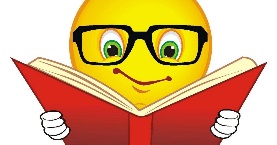 Profesor/ a: Julia Bravo DíazEducadora Diferencial: Angelina Rojas.                                                                        Educadora Diferencial: Angelina Rojas.                                                                        Educadora Diferencial: Angelina Rojas.                                                                        Teléfono: 976103827 Correos: jbravo@mlbombal.clTeléfono: 976103827 Correos: jbravo@mlbombal.clTeléfono: 976103827 Correos: jbravo@mlbombal.clarojas@mlbombal.cl                              Asignatura: Matemática      Curso:3° BásicoAsignatura: Matemática      Curso:3° BásicoSemana: 20 al 24 de JulioSemana: 20 al 24 de JulioUnidad: 1 “ Nuestro barrio”Unidad: 1 “ Nuestro barrio”Unidad: 1 “ Nuestro barrio”Unidad: 1 “ Nuestro barrio”Objetivo de la Clase: Realizar adiciones correctamenteObjetivo de la Clase: Realizar adiciones correctamenteObjetivo de la Clase: Realizar adiciones correctamenteObjetivo de la Clase: Realizar adiciones correctamenteIndicaciones para el trabajo del estudiante:Indicaciones para el trabajo del estudiante:Indicaciones para el trabajo del estudiante:Indicaciones para el trabajo del estudiante:Resolver los ejercicios de las tres páginas.Del libro de Matemática páginas 53, 54, 57, 58 y  59. Las páginas que no anote no se hacen.Libro de ejercicios: repasar la adición, páginas 28, 29 y 30.                         https://youtu.be/TZxavtdy5A4Resolver los ejercicios de las tres páginas.Del libro de Matemática páginas 53, 54, 57, 58 y  59. Las páginas que no anote no se hacen.Libro de ejercicios: repasar la adición, páginas 28, 29 y 30.                         https://youtu.be/TZxavtdy5A4Resolver los ejercicios de las tres páginas.Del libro de Matemática páginas 53, 54, 57, 58 y  59. Las páginas que no anote no se hacen.Libro de ejercicios: repasar la adición, páginas 28, 29 y 30.                         https://youtu.be/TZxavtdy5A4Resolver los ejercicios de las tres páginas.Del libro de Matemática páginas 53, 54, 57, 58 y  59. Las páginas que no anote no se hacen.Libro de ejercicios: repasar la adición, páginas 28, 29 y 30.                         https://youtu.be/TZxavtdy5A4